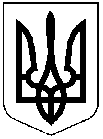 ДНІПРОПЕТРОВСЬКА РЕГІОНАЛЬНА КОМІСІЯЗ ПИТАНЬ ТЕХНОГЕННО-ЕКОЛОГІЧНОЇ БЕЗПЕКИ 
І НАДЗВИЧАЙНИХ СИТУАЦІЙпросп. Слобожанський, 3, м. Дніпро, 49098 тел. 770 90 39, 742 70 90е-mail:tumnspress@adm.dp.gov.uaПротокол № 23 позачергового засіданняГоловував: голова регіональної комісії з питань техногенно-екологічної безпеки і надзвичайних ситуацій, голова облдержадміністрації                                    Олександр Бондаренко.	Присутні: секретар регіональної комісії з питань техногенно-екологічної безпеки і надзвичайних ситуацій Яна Топтун та члени регіональної комісії з питань техногенно-екологічної безпеки і надзвичайних ситуацій  (за списком) та запрошені (за списком).ПОРЯДОК ДЕННИЙ:I. Запобігання поширенню гострої респіраторної хвороби COVID-19, спричиненої коронавірусом SARS-CoV-2, та забезпечення санітарно-епідеміологічного благополуччя населення на території області.	СЛУХАЛИ: про заходи щодо запобігання поширенню гострої респіраторної хвороби COVID-19, спричиненої коронавірусом SARS-CoV-2, та забезпечення санітарно-епідеміологічного благополуччя населення на території області.	ВИСТУПИЛИ:	директор департаменту охорони здоров’я облдержадміністрації                              СЕРДЮК В.М.;	виконуючий обов’язки керівника Державної установи “Дніпропетровський обласний лабораторний центр” Міністерства  охорони здоров’я України ШТЕПА О.П.ВИРІШИЛИ:сприяти пацієнтам реабілітаційних центрів для алко/наркозалежних (далі − реабілітаційний центр):відбору зразків біоматеріалів  для лабораторного обстеження на  гостру респіраторну хворобу COVID-19 за наявності в особи відповідних симптомів захворювання;зверненню до сімейного лікаря за відповідною допомогою у разі виявлення симптомів, що можуть свідчити про захворювання особи на гостру респіраторну хворобу COVID-19;виконанню під час перебування на стаціонарному лікуванні рекомендацій лікаря та комплексних заходів, спрямованих на обмеження подальшого поширення хвороби у випадку позитивних результатів обстеження; організувати своєчасне та повне проведення профілактичних і протиепідемічних заходів у реабілітаційних центрах;забезпечити: доступ осіб на територію реабілітаційного центру виключно в засобах індивідуального захисту;залишення території реабілітаційного центру особами, які перебувають на стаціонарному лікуванні, виключно в засобах індивідуального захисту;обмежити прийом відвідувачів реабілітаційних центрів на період карантину;забезпечити охорону публічного порядку та безпеку, дотримання карантинних обмежень на території, прилеглій до реабілітаційних центрів, де виявлені спалахи гострої респіраторної хвороби COVID-19, спричиненої коронавірусом SARS-CoV-2.Термін: на період карантинуГолова регіональної комісії				Олександр БОНДАРЕНКОСекретаррегіональної комісії					Яна ТОПТУНм. Дніпро27  квітня 2020 року1.МІСЬКИМ ГОЛОВАМ ГОЛОВАМ РАЙДЕРЖАДМІНІСТРАЦІЙ ГОЛОВАМ ОБ’ЄДНАНИХ ТЕРИТОРІАЛЬНИХ ГРОМАД ГОЛОВАМ СІЛЬСЬКИХ, СЕЛИЩНИХ РАД КЕРІВНИКАМ РЕАБІЛІТАЦІЙНИХ ЦЕНТРІВ ДЛЯ АЛКО/НАРКОЗАЛЕЖНИХ ДНІПРОПЕТРОВСЬКОЇ ОБЛАСТІОГУРЧЕНКУ В.Г.